	August BirthdaysAugust 1 	Joseph RubinoAugust 3 	Kathleen BurnsAugust 4	Rachael EarleyAugust 5	Toni TarrantAugust 7	Christine TyoAugust 8	Skye Nielsen		August 10	Larry GoldenAugust 13	Miss Patricia Ames		Oliva Fisher		Barbara Hoover	August 15	Susan Beech		Sharon Carnahan		Michelle JohnsonAugust 17	Mrs. Carol Respondek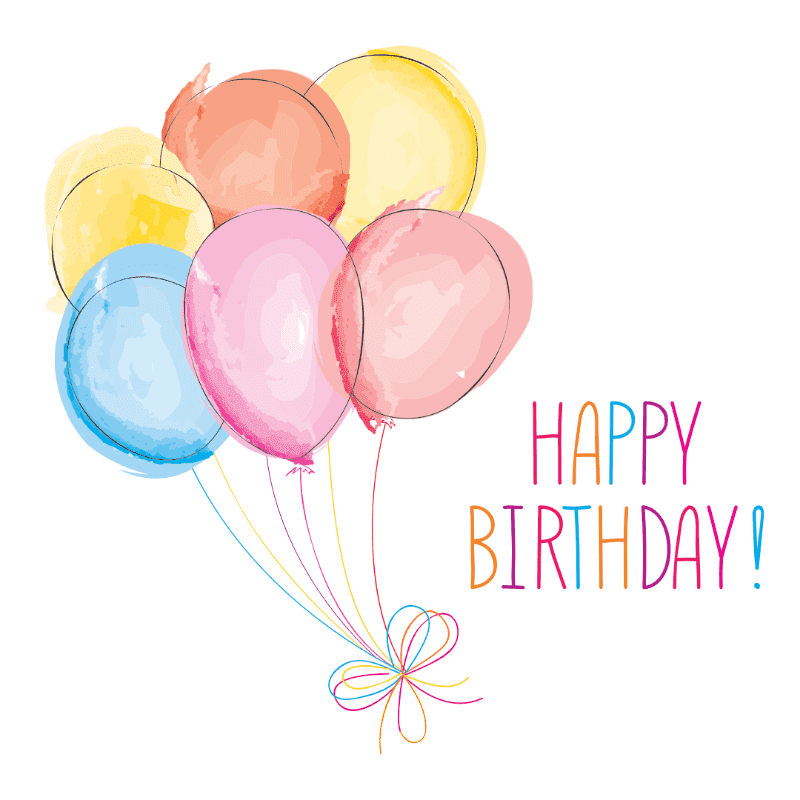 August2023Our Lady of the Lake Catholic Church1234559:00 am MassBook Study6:00 pm9:00 am Mass5 hours of Adoration 10 am - 3 pmConfession11 am – 12 pm9:00 am MassFirst Friday Adoration9:00 am MassFirst Saturday9:00 am MassConfessions 3:00 pm4:00 pm MassFirst Saturday9:00 am MassConfessions 3:00 pm4:00 pm Mass678910111212Confessions8:00 am9:00 am MassNo Mass9:00 am MassWelcome Giving Team Meetings6:30 pm9:00 am MassDedication of OLL Church5 hours of Adoration 10 am - 3 pmConfession11 am – 12 pm9:00 am Mass11:00 amMass at King’s Nursing Home9:00 am MassConfessions3:00 pm4:00 pm MassConfessions3:00 pm4:00 pm Mass1314151617181919Confessions8:00 am9:00 am MassParish Picnic4:00 pmThe Assumption of the Blessed Virgin Mary Vigil Mass4:00 pmThe Assumption of the Blessed Virgin Mary9:00 am MassBook Study6:00 pm9:00 am Mass5 hours of Adoration 10 am - 3 pmConfession11 am – 12 pm9:00 am MassStaff Retreat9:00 am MassConfessions 3:00 pm4:00 pm MassConfessions 3:00 pm4:00 pm Mass2021222324252626Confessions8:00 am9:00 am MassNo MassCCW Meeting4:00 pm9:00 am Mass9:00 am Mass5 hours of Adoration 10 am - 3 pmConfession11 am – 12 pm9:00 am Mass11:00 amMass at Brook9:00 am MassConfessions 3:00 pm4:00 pm MassSt. Vincent CollectionConfessions 3:00 pm4:00 pm MassSt. Vincent Collection2728293031Confessions8:00 am9:00 am MassSt. Vincent CollectionNo Mass9:00 am MassBook Study6:00 pm9:00 am Mass5 hours of Adoration 10 am - 3 pmConfession11 am – 12 pm9:00 am MassTentative Mass SchedulesStarting September 5, 2023OLL: Saturday, 4:00 pm St. James: Sunday, 8:00 amOLL: Sunday, 10:00 amSt. Hubert: Sunday, 12:00 pmTentative Mass SchedulesStarting September 5, 2023OLL: Saturday, 4:00 pm St. James: Sunday, 8:00 amOLL: Sunday, 10:00 amSt. Hubert: Sunday, 12:00 pmParish/School Office Hours:    Monday – Friday   8:00 am – 4:00 pm If you need to reach Father Peter after hours, call the church office and select Ext.2. Confession Times: Saturdays: 3:00 PM                                       Sundays: 8:00 AM Parish/School Office Hours:    Monday – Friday   8:00 am – 4:00 pm If you need to reach Father Peter after hours, call the church office and select Ext.2. Confession Times: Saturdays: 3:00 PM                                       Sundays: 8:00 AM Parish/School Office Hours:    Monday – Friday   8:00 am – 4:00 pm If you need to reach Father Peter after hours, call the church office and select Ext.2. Confession Times: Saturdays: 3:00 PM                                       Sundays: 8:00 AM Parish/School Office Hours:    Monday – Friday   8:00 am – 4:00 pm If you need to reach Father Peter after hours, call the church office and select Ext.2. Confession Times: Saturdays: 3:00 PM                                       Sundays: 8:00 AM Parish/School Office Hours:    Monday – Friday   8:00 am – 4:00 pm If you need to reach Father Peter after hours, call the church office and select Ext.2. Confession Times: Saturdays: 3:00 PM                                       Sundays: 8:00 AM Parish/School Office Hours:    Monday – Friday   8:00 am – 4:00 pm If you need to reach Father Peter after hours, call the church office and select Ext.2. Confession Times: Saturdays: 3:00 PM                                       Sundays: 8:00 AM Parish/School Office Hours:    Monday – Friday   8:00 am – 4:00 pm If you need to reach Father Peter after hours, call the church office and select Ext.2. Confession Times: Saturdays: 3:00 PM                                       Sundays: 8:00 AM Parish/School Office Hours:    Monday – Friday   8:00 am – 4:00 pm If you need to reach Father Peter after hours, call the church office and select Ext.2. Confession Times: Saturdays: 3:00 PM                                       Sundays: 8:00 AM 